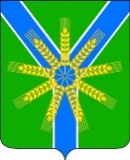 АДМИНИСТРАЦИЯ БРАТСКОГО СЕЛЬСКОГО ПОСЕЛЕНИЯ УСТЬ-ЛАБИНСКОГО РАЙОНАП О С ТА Н О В Л Е Н И Еот 04 мая 2022 г.                                                                                  № 68хутор БратскийОб оснащении территорий общего пользования первичными средствами тушения пожаров и противопожарным инвентаремВ соответствии с Федеральными законами от 06.10.2003 N 131-ФЗ "Об общих принципах организации местного самоуправления в Российской Федерации",  от 21.12.1994 N 69-ФЗ "О пожарной безопасности", постановлением  Правительства РФ от 16.09.2020 № 1479 «Об утверждении Правил противопожарного режима в Российской Федерации», в целях обеспечения мер пожарной безопасности, защиты населения и территории Братского сельского поселения Усть-Лабинского района от чрезвычайных ситуаций, вызванных пожарами, постановляю:1. Утвердить перечень территорий общего пользования населенных пунктов, подлежащих оснащению первичными средствами тушения пожаров и противопожарным инвентарем (приложение №1).2.Утвердить перечень первичных средств тушения пожаров и противопожарного инвентаря для оснащения территорий общего пользования населенных пунктов ( приложение 2).3.Рекомендовать руководителям учреждений, перечисленных в приложении №2 к настоящему постановлению обеспечить оснащение и контроль за укомплектованностью территорий общего пользования  населенных пунктов первичными средствами тушения пожаров и противопожарным инвентарем в соответствии с утвержденным перечнем средств.4. Постановление администрации Братского  сельского поселения Усть-Лабинского района от 30.12.2008 года № 121 «Об оснащении территорий общего пользования  первичными средствами тушения пожаров и противопожарным инвентарем на территории Братского сельского поселения Усть-Лабинского района» признать утратившим силу.5. Общему отделу администрации Братского сельского поселения Усть-Лабинского района (Хасиятуллова) обнародовать настоящее постановление в установленном порядке, (Лапекина) разместить на официальном сайте Братского сельского поселения Усть-Лабинского района в информационно-телекоммуникационной сети «Интернет».6. Контроль за выполнением настоящего постановления оставляю за собой.7. Постановление вступает в силу со дня его официального обнародования.Глава Братского сельского поселенияУсть-Лабинского района						Г.М.Павлова 							ПРИЛОЖЕНИЕ №1УТВЕРЖДЕНпостановлением администрацииБратского сельского поселенияУсть-Лабинского районаот 04.05.2022 г. № 68П Е Р Е Ч Е Н Ьтерриторий общего пользования населенных пунктов, подлежащих оснащению первичными средствами тушения пожаров и противопожарным инвентаремГлава Братского сельского поселенияУсть-Лабинского района					Г.М.ПавловаПриложение №2 УТВЕРЖДЕНпостановлением администрацииБратского сельского поселенияУсть-Лабинского районаот 04.05.2022 г. № 68ПЕРЕЧЕНЬ
первичных средств тушения пожаров и противопожарного инвентаря для оснащения территорий общего пользования населенных пунктов
Глава Братского сельского поселенияУсть-Лабинского района					Г.М.Павлова№ п\пАдрес территории общего пользования населенного пунктаОтветственное лицо1.МКУК КДЦ «Братский»,  х.Братский, ул.Ленина (здание КДЦ, прилегающая территория)Руководитель МКУК КДЦ «Братский»2МКУК КДЦ «Братский»,  х.Калининский, (здание филиала прилегающая территория)Руководитель МКУК КДЦ «Братский»3.МБДОУ  детский сад комбинированного вида №39, х.Братский, ул.Ленина (здание учреждения, прилегающая территория)Руководитель МБДОУ  детский сад №394.МБОУ ООШ №28 , х.Калининский (здание учреждения, прилегающая территория)Руководитель МБОУ ООШ №285МБОУ СОШ №23 , х.Братский (здание учреждения, прилегающая территория)Руководитель МБОУ СОШ №236МБОУ ООШ №24 , х.Болгов (здание учреждения, прилегающая территория)Руководитель МБОУ ООШ №247СПК (колхоз) «Восток» (производственные территории)Руководитель учрежденияНомер по порядкуНаименование средства пожаротушенияКоличество1Лом12Багор13Ведро24Лопата штыковая2